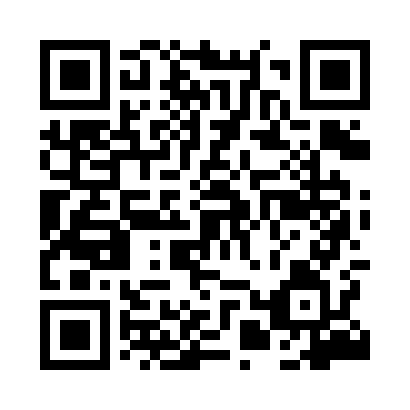 Prayer times for Kikoty, PolandWed 1 May 2024 - Fri 31 May 2024High Latitude Method: Angle Based RulePrayer Calculation Method: Muslim World LeagueAsar Calculation Method: HanafiPrayer times provided by https://www.salahtimes.comDateDayFajrSunriseDhuhrAsrMaghribIsha1Wed2:255:0412:395:498:1510:452Thu2:245:0212:395:518:1710:463Fri2:234:5912:395:528:1910:474Sat2:234:5712:395:538:2110:475Sun2:224:5512:395:548:2310:486Mon2:214:5312:395:558:2510:497Tue2:204:5212:395:568:2610:508Wed2:194:5012:385:578:2810:509Thu2:184:4812:385:588:3010:5110Fri2:184:4612:385:598:3210:5211Sat2:174:4412:386:008:3410:5312Sun2:164:4212:386:018:3510:5313Mon2:154:4012:386:028:3710:5414Tue2:154:3912:386:038:3910:5515Wed2:144:3712:386:048:4110:5616Thu2:134:3512:386:058:4210:5617Fri2:134:3412:386:068:4410:5718Sat2:124:3212:386:078:4610:5819Sun2:124:3112:386:088:4710:5820Mon2:114:2912:396:098:4910:5921Tue2:104:2812:396:108:5011:0022Wed2:104:2612:396:118:5211:0123Thu2:094:2512:396:128:5311:0124Fri2:094:2312:396:138:5511:0225Sat2:084:2212:396:148:5611:0326Sun2:084:2112:396:148:5811:0327Mon2:084:2012:396:158:5911:0428Tue2:074:1912:396:169:0111:0529Wed2:074:1812:396:179:0211:0530Thu2:074:1612:406:189:0311:0631Fri2:064:1512:406:189:0511:07